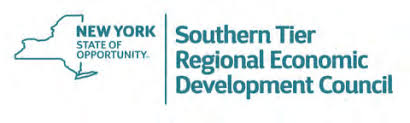 Southern Tier Regional Economic Development Council (STREDC) MeetingZoom WebinarOctober 20, 202110:30AM – 11:00AMCouncil Members Present:  J. McKinney-Cherry, K. Drumm, P. Ellsworth, B. Schindler, M. Field, L. Schumaker, H. McDaniel, L. Tinney, M.Laliberte, K. Jones, R. David, E.Hartman, J. Garnar, R. Materese, S.Myrick, J. Garnar, R. David, J. Roman, C.Blowers, G. Seneck, S.VanEttenState Agency/Local Government/Staff:  R. Sweet (ESD), O.Sanders (ESD), S.Wallmar (ESD), S.Glose (ESD), C. Norton (Chamber), D. Fauci (Binghamton University), H. Weiss (Donna Lupardo’s office - Assembly Member), A. Walsh (ESD), Sen. O’Mara (Senate), D. Howell (ESD)Judy McKinney-Cherry called the meeting to order at 10:32 A.M.Judy McKinney-Cherry roll called attendees.  Approval of the September 17, 2021 ST REDC Meeting minutes – All voted to approve.Update: DRI 5 Application and decision-making process – Meeting attendees were made aware of the status of the process. Update: The Batch Four ESD Grant Application window opened on October 2, 2021. Closing date TBDApproval of ST REDC Executive Committee recommended and ranked Batch Three ESD Grant Application requests submitted between July 31 and October 1, 2021 - The ST REDC Executive Committee put forth its ranked and recommended Batch Three applications for the review and approval of the entire voting members of the ST REDC. After a short deliberation the ST REDC voting members concurred with the Executive Committee’s recommendation and approved that the proffered list be considered for funding.   New Business - NoneOld Business – NoneAdjournment - Judy McKinney-Cherry adjourned the meeting at 10:58 A.M.